§1344.  Violation; penalties1.  Operating commercial large game shooting area without license.  A person who operates a commercial large game shooting area without a license issued under section 1342 or section 1342‑A is guilty of a Class E crime.[PL 2009, c. 249, §8 (AMD).]1-A.  Remote-control hunting.  A person who owns or operates a commercial large game shooting area that uses remote-control hunting in violation of section 1347 commits a Class E crime.[PL 2005, c. 81, §1 (NEW).]2.  Civil violations.  Except for operating a commercial large game shooting area without a license or using remote-control hunting as provided in subsections 1 and 1‑A, a person who violates any provision of this chapter or any rule adopted pursuant to this chapter commits a civil violation for which a forfeiture not to exceed $500 for a first violation and not to exceed $1,000 for a 2nd violation may be adjudged.[PL 2005, c. 81, §1 (AMD).]3.  Revocation of license.  The commissioner may revoke a license issued under section 1342 or under section 1342‑A for any violation of this chapter or rule adopted pursuant to this chapter or any violation of chapter 739 or Title 17, chapter 42, subchapter 3.[PL 2009, c. 249, §9 (AMD).]SECTION HISTORYPL 1999, c. 765, §3 (NEW). PL 2005, c. 81, §1 (AMD). PL 2009, c. 249, §§8, 9 (AMD). The State of Maine claims a copyright in its codified statutes. If you intend to republish this material, we require that you include the following disclaimer in your publication:All copyrights and other rights to statutory text are reserved by the State of Maine. The text included in this publication reflects changes made through the First Regular and First Special Session of the 131st Maine Legislature and is current through November 1, 2023
                    . The text is subject to change without notice. It is a version that has not been officially certified by the Secretary of State. Refer to the Maine Revised Statutes Annotated and supplements for certified text.
                The Office of the Revisor of Statutes also requests that you send us one copy of any statutory publication you may produce. Our goal is not to restrict publishing activity, but to keep track of who is publishing what, to identify any needless duplication and to preserve the State's copyright rights.PLEASE NOTE: The Revisor's Office cannot perform research for or provide legal advice or interpretation of Maine law to the public. If you need legal assistance, please contact a qualified attorney.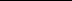 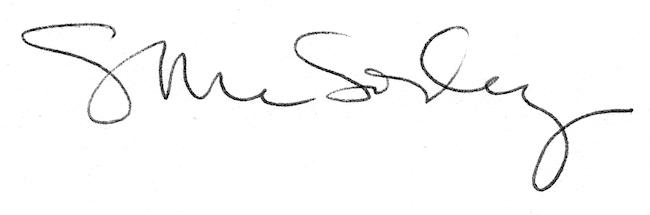 